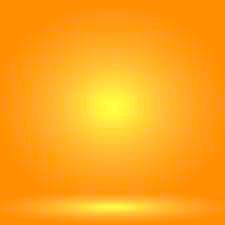 Примечание: в плане могут быть изменения30 октября (понедельник)31 октября (вторник)1 ноября (среда)2 ноября (четверг)3 ноября (пятница)6 ноября (понедельник)Время проведенияНазвание мероприятияМесто проведенияОтветственный9.30-11.30Подвижные игры,работа тренажерного залаИгровая площадка,спортзалГляков В.Н.11.45-12.45Урок вежливости«Вежливый человек»(1-5 классы)Комната досугаШкадрович Т.В.11.45-12.45Круглый стол  «Подростковый возраст: вопрос/ответ» (6-11 классы)Кабинет ЭСОАвдеенко Г.Г.В течение дняКомпьютерный класс приглашает вас!Кабинет информатикиПанасюк М. В.10.00-14.00Консультации для учащихсяУчителя предметникиВремя проведенияНазвание мероприятияМесто проведенияОтветственный9.30-11.30Подвижные игры, работа тренажерного залаИгровая площадка,спортзалГляков В.Н.10.00-11.00Посещение выставки «Дамский каприз»Шкловский районный музейКарачинова С.В.11.45-12.45Інтэрактыўная гульня «Як ты сэрцу майму міла, дарагая  Беларусь» (1-5 классы)Кабинет ЭСОГрушецкая Г.Н.11.45-12.45Просмотр и обсуждение фильма «Нирвана. Выстрел в сердце»(8-11 классы)Кабинет физикиТивоненко Д.С.В течение дняКомпьютерный класс приглашает вас!Кабинет информатикиПанасюк М. В.10.00-14.00Консультации для учащихсяУчебные кабинетыУчителя предметникиВремя проведенияНазвание мероприятияМесто проведенияОтветственный9.30-11.30Подвижные игры, работа тренажерного залаИгровая площадка,спортзалГляков В.Н.10.00Посещение концерта (1-11 кл) ГУО «Шкловская детская школа искусств»Тимков Я.С.11.45-12.45Интерактивная викторина «Безопасные каникулы» (1-4 кл.)Кабинет ЭСОКрупенько А.В.11.45-12.45Видеолекторий «Достопримечательности Республики Беларусь»(5-11 классы)Кабинет географииАвдеенко Г.Г.В течение дняКомпьютерный класс приглашает вас!Кабинет информатикиПанасюк М. В.В течение дняБиблиотека ждет вас!Школьная библиотекаМоисеева И.Л.10.00-14.00Консультации для учащихсяУчебные кабинетыУчителя предметникиВремя проведенияНазвание мероприятияМесто проведенияОтветственный9.30-11.30Подвижные игры, работа тренажерного залаИгровая площадка,спортзалГляков В.Н.10.00-11.00Музейное занятие «Что такое археология?»Шкловский музейТимков Я.С.11.45-12.45Викторина «Правила дорожного движения» (1-4 кл.)Комната досугаМиронова Г.С.11.45-12.45Деловая игра «Как не попасть под влияние подростковых антиобщественных группировок (6-11 кл.)Кабинет ЭСОКарачинова С.В.В течение дняКомпьютерный класс приглашает вас!Кабинет информатикиПанасюк М. В.В течение дняБиблиотека ждет вас!Школьная библиотекаМоисеева И.Л.10.00-14.00Консультации для учащихсяУчебные кабинетыУчителя предметникиВремя проведенияНазвание мероприятияМесто проведенияОтветственный9.30-11.30Подвижные игры,работа тренажерного залаИгровая площадка,спортзалГляков В.Н.11.45-12.45Творческая мастерская «Читаем, рисуем, мастерим»  (1-5 кл.)Комната досугаКрупенько А.В.11.45-12.45Дискуссия «Можно ли прожить без семьи?» (6-11 кл.)Кабинет ЭСОРыбаключева Е.В.В течение дняКомпьютерный класс приглашает вас!Кабинет информатикиПанасюк М. В.В течение дняБиблиотека ждет вас!Школьная библиотекаМоисеева И.Л.10.00-14.00Консультации для учащихсяУчебные кабинетыУчителя предметникиВремя проведенияНазвание мероприятияМесто проведенияОтветственный9.30-11.30Подвижные игры,работа тренажерного залаИгровая площадка,спортзалГляков В.Н.10.00-11.00Музейное занятие «Народные ремесла»Шкловский музейТимков Я.С.11.45-12.45 Мультиклуб «За безопасность ВМЕСТЕ» (1-4 кл.)Комната досугаГрушецкая Г.Н.11.45-12.45Кинолекторий «По следам Великой Победы». Просмотр кинофильма «Битва за Севастополь» (5-11 кл.)Кабинет физикиТивоненко Д. С.В течение дняКомпьютерный класс приглашает вас!Кабинет информатикиПанасюк М. В.В течение дняБиблиотека ждет вас!Школьная библиотекаМоисеева И.Л.10.00-14.00Консультации для учащихсяУчебные кабинетыУчителя предметники